Q1 /consider the following Standard.utility T.   And you have the following information     P (Θ1) =P (Θ2) = P (Z1/ Θ2) = 1 / 3P (Z1/ Θ1) = P (Z1 / Θ3) = 2 /3              Find / If (Z1) is known, what is the Bayes decision depending on the posterior for the state of nature and Bayes utility                                                                                       (15 Mark)                                                                                  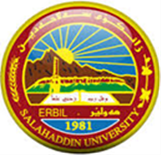 Q2/  If the prior dist. for the state of nature is exponential dist. With parameter (λ)   And the utility function is U ( d, θ ) = - | d – θ   Find :  The Bayes decision       (10 Mark)Q3/ A/ If  the  probability density function of Gamma dist.  Is : If   1  -  α = 1, β = θ              2-   α =   (n / 2 ) , β = 2Find / The probability density function   and Mean and VarianceB/  X ~ N() normal distribution     Find 1- The P. d. f. Of X equal one     2- Write the Mean and Var. of X                                                           (20 Mark)Q4/ consider the following Standard utility Table                       If P (θ1) = P (θ2),      P (θ1) =2 P (θ3)       Find/   The Bayes decision                                                               (15 Mark)Ministry of Higher Education & Scientific ResearchSalahaddin University-Erbil College of Administration and Economics                               Department: StatisticStage:  Third YearFinal Exam2021 – 2022Subject: Decision TheoryDate: 24    / 5   / 2022Time:   3 HoursFirst TrialΘ1Θ2Θ3d1227d2072d3654θ1θ2θ3D1410D2321D3223Huda Qardagh Y.LecturerGood LuckDr.Bekhal S. SdiqHead of department